ESCUELA SUPERIOR POLITECNICA DEL LITORA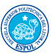 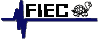 FACULTAD EN INGENIERIA EN ELECTRICIDAD Y COMPUTACIONPRIMERA EVALUACION ANALISIS DE REDES ELECTRICAS II TERMINO 2011 - 2012NOMBRE:______________________________PARALELO:_____ 04-Julio-2011TEMA 1 -------------------------------------------------------------------------------- 32 puntosPara el siguiente circuito sin utilizar mallas y nodos: 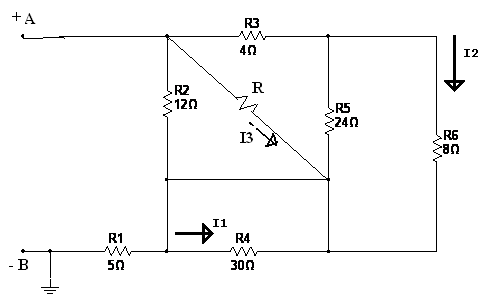 Se sabe que la resistencia RAB  es igual a 9 ohmios  entonces cual es el valor de la resistencia RSi VAB = 90 voltios determine los valores de las corrientes designadas como I1, I2, I3 .
TEMA 2 -------------------------------------------------------------------------------- 34 puntos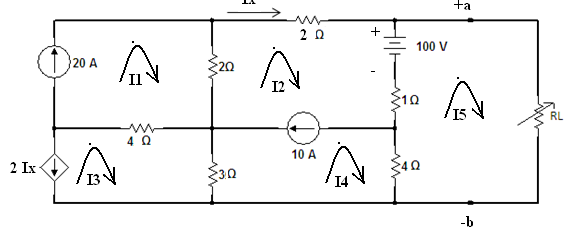 Encontrar el valor que debe tener la resistencia de carga RL  para que la red de alimentación a-b transfiera a RL la máxima potencia posible.¿Cuál es el valor de la máxima potencia transferida a RL?TEMA 3 -------------------------------------------------------------------------------- 34 puntos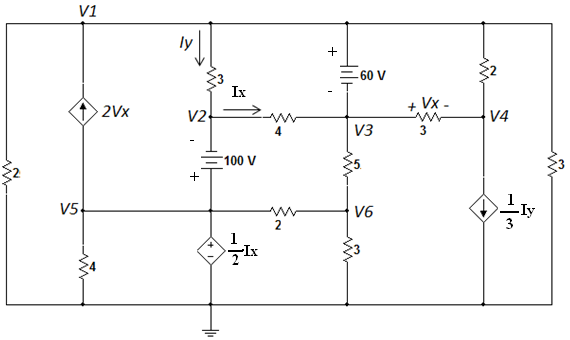 Los valores de los elementos pasivos están dados en MHOS.Aplique el método de las tensiones en los nodos y determine la ecuación matricial   asociada con la red mostrada.Asuma que ha calculado los valores de las tensiones en los nodos y  exprese, en términos de dichas tensiones, las potencias entregadas por las fuentes de 100 y 60 voltios.